First Name (PRINT): ____________________________________________________________Last Name (PRINT): ____________________________________________________________University Directory ID (e.g., testudoJr) _____________________________________________I pledge on my honor that I have not given or received any unauthorized assistance on this examination.Your signature: _______________________________________________________________InstructionsThis exam is a closed-book and closed-notes exam.Total point value is 200 pts.The exam is a 50 minutes exam.Please use a pencil to complete the exam.WRITE NEATLY. Grader Use OnlyProblem 1 (50 pts) Java Language Features(6 pts) Provide an example that illustrates procedural abstraction.(4 pts) Mention one Java language feature that allow us to implement encapsulation.(6 pts) You would like to generate a message when an object is garbage collected.  Would you be able to generate that message using the finalize() method?  Briefly explain.(6 pts) When should you use an enumerated type vs. a class?  Briefly explain.(4 pts) For our first project (ClearCellGame) which component (of the Model-View-Controller) was provided?         		         (10 pts) After the provided code, write down and/or cross out errors (if any) or unnecessary code (if any), present in the equals method associated with the Telephone class.   Two Telephone objects are considered equal if they have the same string value.  public class Telephone {	private String number;	public boolean equals(Telephone obj) {		if (this == null || obj != this) {			return true;		} else if (obj != null && !(obj instanceof Telephone)) {			return false;		}		return number.equals(((Telephone)(obj)).number);	}}(4 pts) What is difference between making a variable final static vs. just final?  In other words, what is the difference between the following two declarations?  Briefly explain.final static int x;final int x;(10 pts) In the main method, define an anonymous class instance that overrides the fly() method so that the message “supersonic” is printed (instead of “slow flying plane”).public class Plane {	public void fly() {		System.out.println("slow flying plane");	}}public class Driver {	public static void main(String[] args) {		Plane supersonic =    		supersonic.fly();  // this should print “supersonic”	}}Problem 2 (50 pts) ArraysImplement a method called prefixProduct that returns a new array where each array element at index k corresponds to the product of elements of the array src starting at index 0 and including the element at index k. For example, for array {2, 3, 5} the method will return array {2, 6, 30}. For an array of size 0 or a null parameter, the method will throw the exception IllegalArgumentException with the message “Invalid argument”.  For this problem the src array may not be modified, and you may not use ArrayList.public static int[] prefixProduct(int[] src) {Problem 3 (100 pts) Class ImplementationFor this problem you need to implement two classes: Game (an abstract class) and FlipCellGame (a class that extends Game).  Notice that your implementation must be efficient, and it should have the minimum number of methods and instance variables possible.Game class –Abstract class with the following specification:board  Two dimensional array of integers that can be accessed by classes extending this class.Constructor  Takes two parameters: maximum number of rows, and maximum number of columns.  The constructor will create a two-dimensional array of integers, and will initialize all the entries of the array to 1.processThisCell  This method makes the class abstract.  The method takes as parameters two integers (rowIndex, colIndex) that represent the cell that will be processed.FlipCellGame class – This class has the Game class as superclass. In addition, it implements the Comparable interface.  The class has the following specification:Constructor  Takes two parameters: maximum number of rows and maximum number of columns.  The constructor will create a two-dimensional array of integers, and will initialize all the entries of the array to 1.processThisCell  This method will flip a cell.  That is, if the cell has the value 1 it will assign 0, and vice versa.  You can assume the arguments provided are within the board.The Comparable interface implementation will allow us to sort FlipCellGame objects in such a way that objects with boards having a small number of rows will appear first.The sample driver (and output) below can help you verify the functionality of some of the methods described above.  Notice the sample output relies on a toString() method that you do not need to implement.   Feel free to ignore this driver if you know what to implement.Sample Driver		FlipCellGame fg = new FlipCellGame(4, 7);		System.out.println(fg);		fg.processThisCell(2, 3);		System.out.println(fg);		fg.processThisCell(2, 3);		System.out.println(fg);		FlipCellGame fg2 = new FlipCellGame(2, 7);		System.out.println(fg.compareTo(fg2) > 0);Sample Driver OutputGame Board1111111111111111111111111111Game Board1111111111111111101111111111Game Board1111111111111111111111111111truePAGE FOR YOUR ANSWERSPAGE FOR YOUR ANSWERSPAGE FOR YOUR ANSWERS of  Dept of Computer ScienceCMSC132 Summer 2013Midterm I#1Java Language Features(50)#2Arrays(50)#3Class Implementation(100)TotalTotal(200)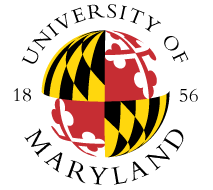 